Job Description – Project Development Manager, Wester Loch Ewe TrustThe successful candidate will be expected to:Ensure that the Project is completed safely, on time, to budget and to the appropriate standardManage contractors Deal directly with Architects’ design team and WLET’s BoardBuild and develop relationships with existing and new partners, and the communityBe responsible for Financial BudgetsProject plan, budget and identify resources required Monitor the progress of the construction activities on a regular basis Report progress regularly to all stakeholders Ensure that the Project’s documents are in orderCo-ordinate all parties involved in the Project Monitor all site activities to ensure high standards of health and safety and environmental managementDeal with any site problems or queries efficientlyPresent monthly progress reports to WLET’s Board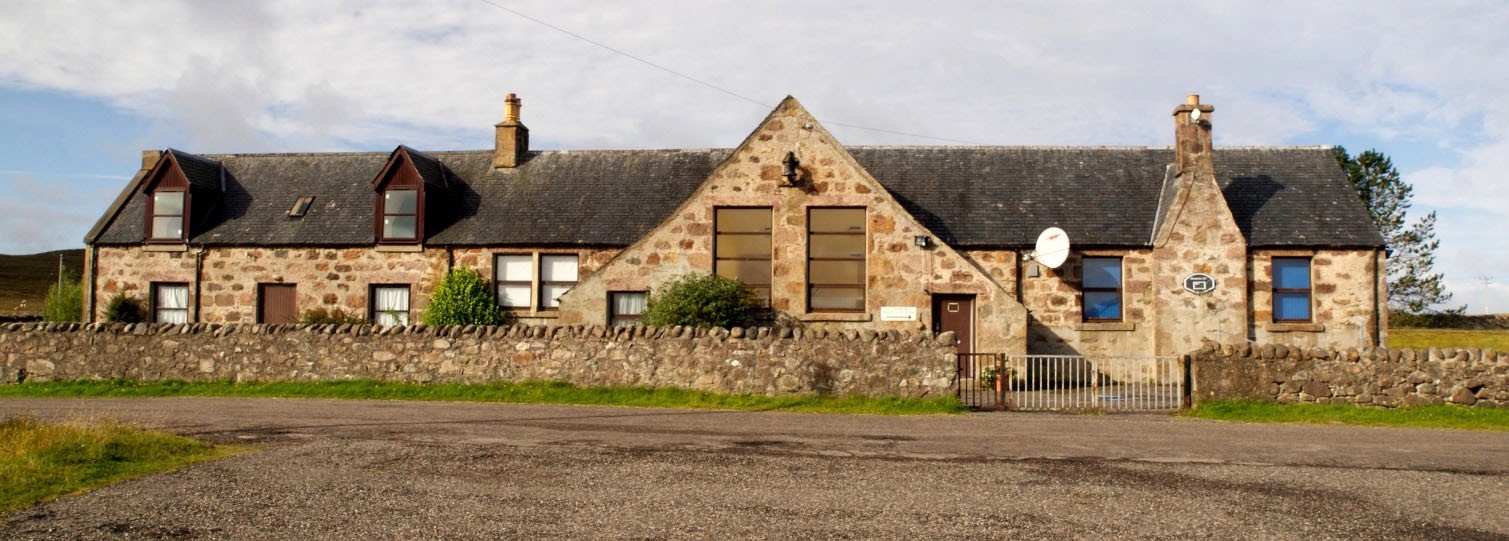 